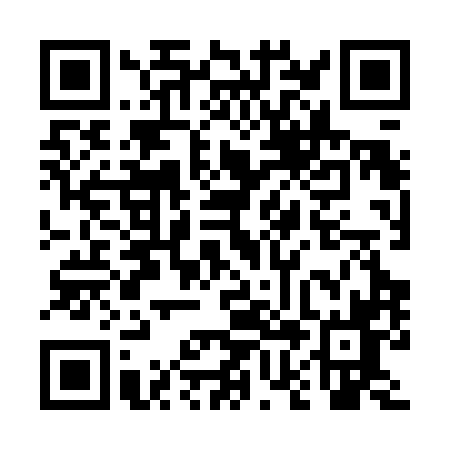 Prayer times for Ketchum Ridge, New Brunswick, CanadaMon 1 Jul 2024 - Wed 31 Jul 2024High Latitude Method: Angle Based RulePrayer Calculation Method: Islamic Society of North AmericaAsar Calculation Method: HanafiPrayer times provided by https://www.salahtimes.comDateDayFajrSunriseDhuhrAsrMaghribIsha1Mon3:385:411:346:599:2611:292Tue3:395:421:346:599:2611:283Wed3:405:431:346:599:2511:284Thu3:415:431:346:599:2511:275Fri3:435:441:356:599:2511:266Sat3:445:451:356:589:2411:257Sun3:455:461:356:589:2411:248Mon3:465:461:356:589:2311:239Tue3:485:471:356:589:2311:2210Wed3:495:481:356:589:2211:2111Thu3:515:491:356:579:2211:1912Fri3:525:501:366:579:2111:1813Sat3:545:511:366:579:2011:1714Sun3:555:521:366:569:1911:1515Mon3:575:531:366:569:1911:1416Tue3:595:541:366:559:1811:1217Wed4:005:551:366:559:1711:1118Thu4:025:561:366:559:1611:0919Fri4:045:571:366:549:1511:0820Sat4:065:581:366:549:1411:0621Sun4:075:591:366:539:1311:0422Mon4:096:001:366:529:1211:0323Tue4:116:011:366:529:1111:0124Wed4:136:021:366:519:1010:5925Thu4:156:031:366:519:0910:5726Fri4:166:051:366:509:0810:5527Sat4:186:061:366:499:0610:5428Sun4:206:071:366:489:0510:5229Mon4:226:081:366:489:0410:5030Tue4:246:091:366:479:0310:4831Wed4:266:101:366:469:0110:46